IEEE P802.11
Wireless LANsAbstractThis submission proposes to use the DMG SC mode header encoding and modulation for DMG low-power SC (LPSC) mode headers, to enable “SC-only” DMG devices to decode the PHY header of LPSC mode transmissions and understand the packet structure including duration. Some editorial corrections related to DMG OFDM mode are also included.The changes are relative to Draft P802.11REVmc_D5.0. This contribution is provided as resolution to CID 7173 and 7175.DiscussionThe current text defines 4 DMG PHY modes: Single Carrier (SC), low-power SC (LPSC), OFDM and Control. All DMG STAs are required to support Control and SC modes.Support for OFDM mode and LPSC mode is optional. OFDM and LPSC modes use headers that are different from the SC mode. This leads to the situation that compliant DMG devices that support only Control and SC modes (“SC-only” devices) will be unable to decode the OFDM mode and LPSC mode packet headers, and as a result unable to calculate the duration of these packets.There is wide interest to deprecate or remove the DMG OFDM mode. This submission focuses on the DMG LPSC mode and proposes to change the LPSC mode PHY header to SC mode header. The LPSC mode preamble is already the same as SC mode.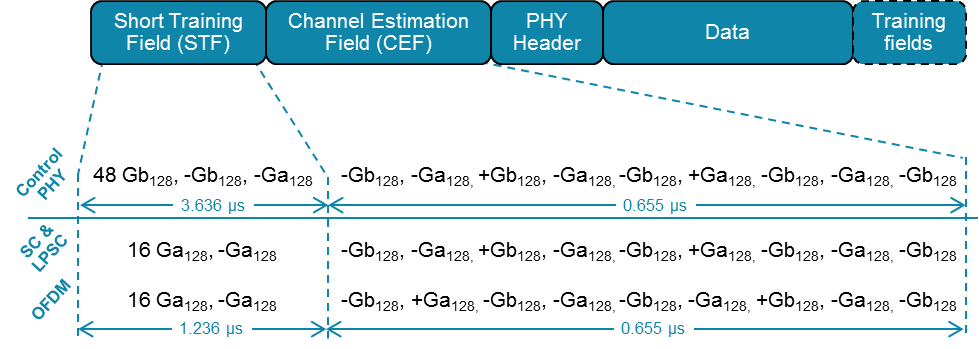 Revision HistoryRev 0: Initial revisionRev 1: Fixed boilerplateRev 2: Limited the contribution scope to DMG LPSC mode, but kept editorial changes for DMG OFDM modeRev 3: Editorial changes; corrections to section numbering20.1 DMG PHY introduction20.1.1 Scope...[DMG  OFDM mode preamble is unfortunately different but has a similar structure (in terms of type and number of Golay sequences) to SC and LPSC mode; also header is now common to all DMG PHY modes.]All modulation methods share a preamble (see .3.6 (Common preamble)).20.3.4 Timing-related parameters...[Change the following row in Table 21-4.]20.7.2.2.2 Header encoding and modulation[LPSC PHY  Header Change -- Replace the entire text under 20.7.2.2.2 with the following sentence.]The header is encoded and modulated as defined in .6.3.1.4 (Header encoding and  modulation).[Correct table titles in Section 20  following accepted CID 6270 naming and make them consistent.]Table 20-10—and coding schemeTable 20-11—mode header fieldsTable 20-12—EVM requirementTable 20-13—OFDM header fieldsTable 20-14—and coding schemeTable 20-16—EVM requirementsTable 20-17—SC header fieldsTable 20-18—and coding schemeTable 20-21—EVM requirementsTable 20-22—-power SC modulation and coding schemesTable 20-23—Zero filling for SC BRP packets[Update the informative Appendix I.]I.4 DMG example data vectors[Editorial clean up in the first paragraph]... ext files referenced by these subclauses are contained in  DMGEncodingExamples.zip embedded in document 11-12/0751r0https://mentor.ieee.org/802.11/dcn/12/11-12-0751-00-00ad-dmg-encoding-examples.docx.[Fix #6270 implementation error (section title).]I.6.2 DMG SC header[Fix #6270 implementation error (section title).]I.6.3 DMG SC payload[Fix #6270 implementation error (section title).]I.7.2 OFDM header[Replace “DMG LP SC mode” with “DMG low-power SC mode” in L.8 and all its subsections.]I.8.2 DMG  SC mode header[Replace the entire text in this section (including subsections I.8.2.1 through I.8.2.6) with the following sentence.]DMG Unified HeaderDMG Unified HeaderDMG Unified HeaderDMG Unified HeaderDMG Unified HeaderDate:  14 March 2016Date:  14 March 2016Date:  14 March 2016Date:  14 March 2016Date:  14 March 2016Author(s):Author(s):Author(s):Author(s):Author(s):NameCompanyAddressPhoneEmailPayam TorabBroadcom Ltd.payam.torab@broadcom.com Carlos CordeiroIntelcarlos.cordeiro@intel.comAlecsander EitanQualcommeitana@qti.qualcomm.com Torab Jahromi, Payam71732471.0120.7.2.2DMG LPSC mode PHY header is transmitted using Reed-Solomon coding, which makes it not decodable to Single Carrier only (SC-only) DMG devices, creating serious coexistence issues. DMG LPSC mode has not been productized to the best of my knowledge and as it is defined today will interfere with SC-only devices that will ship in very large quantities.Transmit the LPSC PHY header using SC modulation and coding; text will be provided.GENDMG PHYTHEADER: Header Duration0.242 μs=TSYM (OFDM)0.582 μs =2 × 512 × Tc (SC)